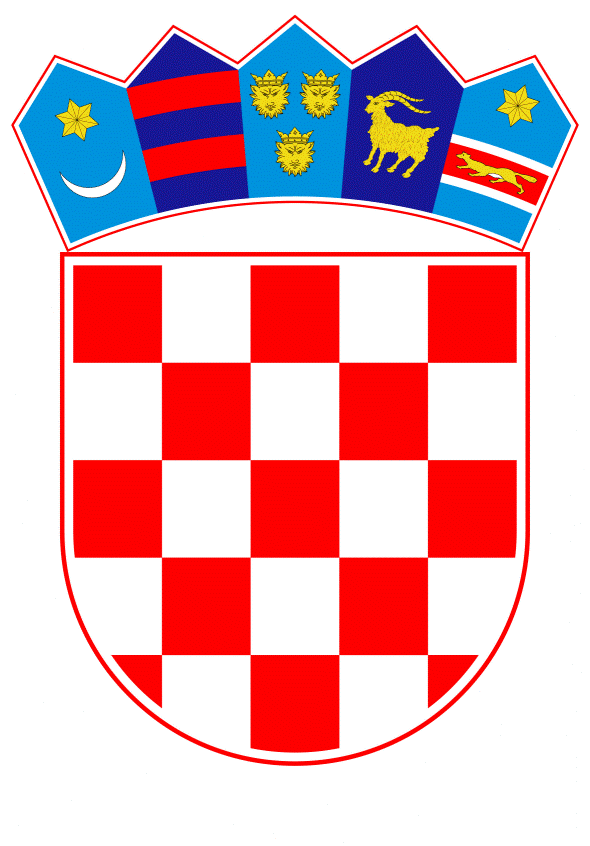 VLADA REPUBLIKE HRVATSKEZagreb, 22. kolovoza 2019.______________________________________________________________________________________________________________________________________________________________________________________________________________________________PrijedlogNa temelju članka 54. stavka 1., a u vezi s člankom 65. stavkom 3. Zakona o sustavu državne uprave (Narodne novine, broj 66/19), Vlada Republike Hrvatske je na sjednici održanoj ___________________. godine donijelaU R E D B Uo izmjeni i dopunama Uredbe o unutarnjem ustrojstvu Ministarstva mora, prometa i infrastruktureČlanak 1.U Uredbi o unutarnjem ustrojstvu Ministarstva mora, prometa i infrastrukture (Narodne novine, br. 76/17 i 116/17), u članku 164. iza stavka 2. dodaje se novi stavak 3. koji glasi:"Radom upravne organizacije u sastavu Ministarstva upravlja ravnatelj.".Dosadašnji stavci 3. do 11. postaju stavci 4. do 12. Članak 2. U članku 165. iza stavka 2. dodaje se novi stavak 3. koji glasi:"Ravnatelj upravne organizacije u sastavu Ministarstva odgovoran je za svoj rad nadležnom državnom tajniku, ministru i Vladi Republike Hrvatske.".Dosadašnji stavci 3. do 16. postaju stavci 4. do 17.U dosadašnjim stavcima 3., 4., 6., 7., 8., 11. i 13. koji postaju stavci 4., 5., 7., 8., 9.,12. i 14. riječi: "pomoćnik ministra" iz određenog padeža zamjenjuje se riječju: "ravnatelj" u odgovarajućem padežu.Članak 3.Okvirni broj državnih službenika i namještenika potrebnih za obavljanje poslova iz djelokruga Ministarstva, prikazan u tablici koja je sastavni dio Uredbe o unutarnjem ustrojstvu Ministarstva mora, prometa i infrastrukture (Narodne novine, br. 76/17 i 116/17), zamjenjuje se Okvirnim brojem državnih službenika i namještenika Ministarstva mora, prometa i infrastrukture koji je sadržan u tablici u prilogu ove Uredbe i čini sastavni dio Uredbe o unutarnjem ustrojstvu Ministarstva mora, prometa i infrastrukture.Članak 4.Ministar mora, prometa i infrastrukture, uz prethodnu suglasnost tijela državne uprave nadležnog za službeničke odnose, uskladit će Pravilnik o unutarnjem redu Ministarstva mora, prometa i infrastrukture s odredbama ove Uredbe, u roku od 30 dana od dana stupanja na snagu ove Uredbe.Članak 5.Ova Uredba stupa na snagu prvoga dana od dana objave u Narodnim novinama.Klasa:Urbroj:Zagreb,	PREDSJEDNIK	mr. sc. Andrej PlenkovićOKVIRNI BROJ DRŽAVNIH SLUŽBENIKA I NAMJEŠTENIKAMINISTARSTVA MORA, PROMETA I INFRASTRUKTUREO B R A Z L O Ž E N J EPrijedlogom Uredbe o izmjeni i dopunama Uredbe o unutarnjem ustrojstvu Ministarstva mora, prometa i infrastrukture usklađuje se unutarnje ustrojstvo Ministarstva mora, prometa i infrastrukture s odredbama novog Zakona o sustavu državne uprave (Narodne novine, broj 66/2019). Navedenim Zakonom određeno je da upravnom organizacijom u sastavu ministarstva rukovode državni službenici, odnosno ravnatelji koji za svoj rad odgovaraju nadležnom državnom tajniku, ministru i Vladi Republike Hrvatske. Predloženom Uredbom ne mijenja se okvirni broj državnih službenika i namještenika potrebnih za obavljanje poslova iz djelokruga Ministarstva mora, prometa i infrastrukture te ostaje 1008.Predloženom Uredbom o izmjeni i dopunama Uredbe o unutarnjem ustrojstvu Ministarstva određeno je stupanje na snagu prvog dana od dana objave u »Narodnim novinama«. Navedena odredba sukladna je točki 5. Zaključka Vlade Republike Hrvatske od 18. srpnja 2019. godine o određivanju zadaća nadležnih tijela državne uprave u provedbi mjere 1.4.4. Nacionalnog programa reformi 2019. Iznimku vezano za stupanje na snagu, sukladno članku 37. stavku 2. Zakona nužno je odrediti zbog potrebe žurnog usklađivanja pravilnika o unutarnjem redu s donesenom i usklađenom uredbom o unutarnjem ustrojstvu Ministarstva te radi potrebe žurnog raspisivanja javnih natječaja za imenovanje ravnatelja upravnih organizacija u sastavu Ministarstava. Hitnost je osobito potrebna zbog omogućavanja nesmetanog rada Ministarstva, a posebno kako bi se nesmetano odvijale aktivnosti koje se odnose na predsjedanje Republike Hrvatske Vijećem EU, u prvoj polovici 2020. godine.Predlagatelj:Ministarstvo mora, prometa i infrastrukture Predmet:Prijedlog uredbe o izmjeni i dopunama Uredbe o unutarnjem ustrojstvu Ministarstva mora, prometa i infrastruktureRedni brojNaziv unutarnje ustrojstvene jedinice Broj
službenika i namještenika1.KABINET MINISTRA142.GLAVNO TAJNIŠTVO 12.1.Sektor za ljudske potencijale i upravljanje imovinom12.1.1.Služba za ljudske potencijale12.1.1.1.Odjel za planiranje i upravljanje ljudskim potencijalima 52.1.1.2.Odjel za razvoj ljudskih potencijala52.1.2.Služba za radno-pravne i opće poslove12.1.2.1.Odjel za radno-pravne poslove52.1.2.2.Odjel za opće poslove32.1.2.2.1.Pododsjek pisarnice62.1.2.2.1.1.Odjeljak pismohrane22.1.3.Služba za upravljanje imovinom i voznim parkom12.1.3.1.Odjel upravljanja imovinom32.1.3.2.Odjel upravljanja voznim parkom92.2.Sektor za javnu nabavu, informatiku i tehničke poslove12.2.1.Služba za javnu nabavu102.2.1.1.Odjeljak skladišta22.2.2.Služba za informatiku i komunikacije12.2.2.1.Odjel za informatiku52.2.2.2.Odjel za komunikacije52.2.3.Služba za sigurnost i tehničke poslove12.2.3.1.Odjel za sigurnost i obrambene pripreme32.2.3.1.1.Pododsjek za zaštitu na radu i zaštitu od požara32.2.3.2.Odjel za tehničke poslove5Glavno tajništvo - ukupno793.UPRAVA POMORSTVA 13.1.Sektor pomorskog gospodarstva, pravnih, međunarodnih i EU poslova u pomorstvu13.1.1.Služba za pravne, međunarodne poslove i EU13.1.1.1.Odjel za pravne poslove53.1.1.2.Odjel za međunarodne i EU poslove 53.1.2.Služba pomorskog gospodarstva13.1.2.1.Odjel brodarstva i pomorskog prijevoza 53.1.2.2.Odjel za potpore brodarima i ostale gospodarske aktivnosti na moru53.2.Sektor za pomorsko dobro, morske luke i koncesije13.2.1.Služba za integralno upravljanje pomorskim dobrom13.2.1.1.Odjel za vođenje granica pomorskog dobra53.2.1.2.Odjel za koncesije i nadzor53.2.2.Služba integralnog razvoja i upravljanja lučkim sustavom13.2.2.1.Odjel za javne luke od međunarodnog značaja za Republiku Hrvatsku 53.2.2.2.Odjel za javne luke od županijskog značaja5Uprava pomorstva - ukupno474.UPRAVA SIGURNOSTI PLOVIDBE14.1.Sektor za inspekcijske poslove i tehničke standarde14.1.1.Služba za tehničke standarde hrvatske flote84.1.2.Služba za inspekcijski nadzor sigurnosti plovidbe i pomorskog dobra84.2.Sektor za nadzor plovidbe, traganje i spašavanje i zaštitu okoliša14.2.1.Služba za sigurnost plovidbe i zaštitu okoliša14.2.1.1.Odjel za sigurnost prometa, traganje i spašavanje54.2.1.2.Odjel za zaštitu okoliša54.2.2.Nacionalna središnjica za nadzor i upravljanje pomorskim prometom (VTS Hrvatska)144.2.2.1.VTS centar Split114.2.2.2.VTS centar Dubrovnik74.2.3.Nacionalna središnjica za usklađivanje traganja i spašavanja na moru (MRCC Rijeka)124.3.Sektor za pomorce, brodarce, upisnike i stručno-tehničke poslove14.3.1.Služba za pomorce i brodarce84.3.2.Služba za upisnike i očevidnike 84.3.3.Služba stručno-tehničkih poslova84.4.Lučka kapetanija Pula14.4.1.Odjel za upravljanje i nadzor pomorskog prometa, poslove traganja i spašavanja94.4.2.Odjel za inspekcijske poslove44.4.3.Odjel za pravne poslove54.4.4.Odjel za upravne poslove74.4.5.Ispostava Umag44.4.6.Ispostava Novigrad24.4.7.Ispostava Poreč44.4.8.Ispostava Rovinj34.4.9.Ispostava Raša24.4.10.Ispostava Rabac14.5.Lučka kapetanija Rijeka14.5.1.Odjel za upravljanje i nadzor pomorskog prometa, poslove traganja i spašavanja164.5.2.Odjel za inspekcijske poslove74.5.3.Odjel za pravne poslove94.5.4.Odjel za upravne poslove114.5.5.Ispostava Opatija14.5.6.Ispostava Bakar24.5.7.Ispostava Crikvenica24.5.8.Ispostava Krk14.5.9.Ispostava Punat34.5.10.Ispostava Cres24.5.11.Ispostava Rab44.5.12.Ispostava Mali Lošinj44.5.13.Ispostava Omišalj24.5.14.Ispostava Novi Vinodolski34.5.15.Ispostava Baška14.5.16.Ispostava Šilo14.5.17.Ispostava Mošćenička Draga14.5.18.Ispostava Kraljevica14.5.19.Ispostava Malinska14.5.20.Ispostava Susak14.5.21.Ispostava Nerezine14.5.22.Ispostava Lopar14.5.23.Ispostava Unije14.6.Lučka kapetanija Senj14.6.1.Odjel za upravljanje i nadzor pomorskog prometa, poslove traganja i spašavanja54.6.2.Odjel za inspekcijske poslove34.6.3.Odjel za pravne poslove34.6.4.Ispostava Sveti Juraj14.6.5.Ispostava Jablanac14.6.6.Ispostava Karlobag14.6.7.Ispostava Novalja24.7.Lučka kapetanija Zadar14.7.1.Odjel za upravljanje i nadzor pomorskog prometa, poslove traganja i spašavanja114.7.2.Odjel za inspekcijske poslove54.7.3.Odjel za pravne poslove74.7.4.Odjel za upravne poslove74.7.5.Ispostava Biograd n/M24.7.6.Ispostava Sali24.7.7.Ispostava Preko14.7.8.Ispostava Pag14.7.9.Ispostava Starigrad Paklenica24.7.10.Ispostava Silba14.7.11.Ispostava Ist14.7.12.Ispostava Novigrad14.7.13.Ispostava Božava14.8.Lučka kapetanija Šibenik14.8.1.Odjel za upravljanje i nadzor pomorskog prometa, poslove traganja i spašavanja154.8.2.Odjel za inspekcijske poslove54.8.3.Odjel za pravne poslove54.8.4.Odjel za upravne poslove64.8.5.Ispostava Murter24.8.6.Ispostava Tisno14.8.7.Ispostava Vodice24.8.8.Ispostava Primošten14.8.9.Ispostava Rogoznica24.9.Lučka kapetanija Split14.9.1.Odjel za upravljanje i nadzor pomorskog prometa, poslove traganja i spašavanja174.9.2.Odjel za inspekcijske poslove54.9.3.Odjel za pravne poslove84.9.4.Odjel za upravne poslove104.9.5.Ispostava Trogir34.9.6.Ispostava Makarska34.9.7.Ispostava Milna24.9.8.Ispostava Supetar14.9.9.Ispostava Stari Grad24.9.10.Ispostava Jelsa14.9.11.Ispostava Vis24.9.12.Ispostava Hvar34.9.13.Ispostava Omiš14.9.14.Ispostava Rogač14.9.15.Ispostava Sumartin14.9.16.Ispostava Bol14.9.17.Ispostava Sućuraj14.9.18.Ispostava Komiža14.9.19.Ispostava Kaštela14.10.Lučka kapetanija Ploče14.10.1.Odjel za upravljanje i nadzor pomorskog prometa, poslove traganja i spašavanja84.10.2.Odjel za inspekcijske poslove34.10.3.Odjel za pravne poslove34.10.4.Odjel za upravne poslove34.10.5.Ispostava Metković 14.11.Lučka kapetanija Dubrovnik14.11.1.Odjel za upravljanje i nadzor pomorskog prometa, poslove traganja i spašavanja154.11.2.Odjel za inspekcijske poslove34.11.3.Odjel za pravne poslove64.11.4.Odjel za upravne poslove54.11.5.Ispostava Orebić14.11.6.Ispostava Korčula44.11.7.Ispostava Vela Luka24.11.8.Ispostava Lastovo34.11.9.Ispostava Cavtat34.11.10.Ispostava Slano14.11.11.Ispostava Ston14.11.12.Ispostava Trstenik14.11.13.Ispostava Sobra14.11.14.Ispostava Trpanj14.11.15.Ispostava Gradska Luka14.11.16.Ispostava Komolac14.12.Lučka kapetanija Sisak14.12.1.Odjel za upravljanje i nadzor prometa i poslove traganja i spašavanja54.12.2.Odjel za inspekcijske poslove34.12.3.Odjel za upravnopravne poslove34.13.Lučka kapetanija Osijek14.13.1.Odjel za upravljanje i nadzor prometa i poslove traganja i spašavanja64.13.2.Odjel za inspekcijske poslove34.13.3.Odjel za upravnopravne poslove34.13.4.Ispostava Varaždin14.14.Lučka kapetanija Slavonski Brod14.14.1.Odjel za upravljanje i nadzor prometa i poslove traganja i spašavanja54.14.2.Odjel za inspekcijske poslove34.14.3.Odjel za upravnopravne poslove34.15.Lučka kapetanija Vukovar14.15.1.Odjel za upravljanje i nadzor prometa i poslove traganja i spašavanja64.15.2.Odjel za inspekcijske poslove34.15.3.Odjel za upravnopravne poslove3Uprava sigurnosti plovidbe - ukupno5035.UPRAVA UNUTARNJE PLOVIDBE15.1.Sektor pravnih, međunarodnih i EU poslova 15.1.1.Služba pravnih poslova85.1.2.Služba međunarodnih i EU poslova75.2.Sektor gospodarstva i plovidbenih poslova15.2.1.Služba gospodarskog razvoja luka i vodnih putova85.2.2.Služba plovidbenih poslova i brodarstva8Uprava unutarnje plovidbe - ukupno346.UPRAVA ZA CESTOVNU I ŽELJEZNIČKU INFRASTRUKTURU16.1.Sektor za strateške projekte i financije16.1.1. Služba za planiranje i strateške projekte86.1.2.Služba za financiranje i koncesije86.2.Sektor za razvoj i unaprjeđenje infrastrukture16.2.1.Služba za cestovnu infrastrukturu86.2.2.Služba za željezničku infrastrukturu7Uprava za cestovnu i željezničku infrastrukturu - ukupno 347.UPRAVA ZRAČNOG PROMETA, ELEKTRONIČKIH KOMUNIKACIJA I POŠTE17.1.Sektor zračnog prometa17.1.1. Služba pravnih i gospodarskih poslova 17.1.1.1.Odjel pravnih i prekršajnih poslova57.1.1.2.Odjel gospodarskih poslova57.1.1.3.Odjel za praćenje i provedbu strateških projekata57.1.2.Služba međunarodnih poslova77.2.Sektor elektroničkih komunikacija i pošte17.2.1. Služba elektroničkih komunikacija17.2.1.1.Odjel za strategije i programe u elektroničkim komunikacijama57.2.1.2.Odjel pravnih i međunarodnih poslova57.2.2. Služba poštanskih usluga17.2.2.1.Odjel pravnih i međunarodnih poslova u poštanskim uslugama57.2.2.2.Odjel stručno-tehničkih i gospodarskih poslova5Uprava zračnog prometa, elektroničkih komunikacija i pošte - ukupno488.UPRAVA KOPNENOG PROMETA I INSPEKCIJE18.1.Sektor cestovnog prometa18.1.1.Služba za cestovna motorna vozila i prijevoz opasnih tvari18.1.1.1.Odjel za cestovna motorna vozila i tahografske radionice58.1.1.2.Odjel za prijevoz opasnih tvari58.1.2.Služba cestovnog prometa18.1.2.1.Odjel za prijevoz putnika u cestovnom prometu58.1.2.2.Odjel za prijevoz tereta u cestovnom prometu58.1.2.3.Odjel za sigurnost cestovnog prometa58.2.Sektor željezničkog i intermodalnog prometa18.2.1.Služba za željeznički promet i žičare18.2.1.1.Odjel za organizaciju i regulaciju željezničkog prometa58.2.1.2.Odjel za željeznički prijevoz i žičare58.2.2.Služba za intermodalni promet18.2.2.1.Odjel za intermodalni prijevoz tereta58.2.2.2.Odjel za integrirani prijevoz putnika58.3.Sektor inspekcije sigurnosti cestovnog prometa i cesta18.3.1.Služba inspekcije cestovnog prijevoza18.3.1.1.Odjel inspekcije cestovnog prijevoza u Zagrebu158.3.1.2.Područna jedinica Split - Odjel inspekcije cestovnog prijevoza128.3.1.3.Područna jedinica Rijeka - Odjel inspekcije cestovnog prijevoza58.3.1.4.Područna jedinica Osijek - Odjel inspekcije cestovnog prijevoza68.3.1.5.Odjel za mobilne inspekcijske nadzore78.3.2.Služba inspekcije sigurnosti cesta i žičara18.3.2.1.Odjel inspekcije autocesta, složenih cestovnih objekata i žičara68.3.2.2.Odjel inspekcije sigurnosti državnih, županijskih i lokalnih cesta68.4.Služba za pravne i opće poslove7Uprava kopnenog prometa i inspekcije - ukupno1199.UPRAVA ZA EU FONDOVE I STRATEŠKO PLANIRANJE19.1.Sektor za upravljanje Operativnim programom19.1.1.Služba za financijsko planiranje i izvještavanje19.1.1.1.Odjel za financijsko planiranje i praćenje izvršenja proračuna59.1.1.2.Odjel za financijske kontrole i izvještavanje59.1.2.Služba za praćenje provedbe Operativnog programa i horizontalne aktivnosti19.1.2.1.Odjel za praćenje provedbe Operativnog programa59.1.2.2.Odjel za horizontalne aktivnosti69.2.Sektor za pripremu poziva i praćenje provedbe projekata19.2.1.Služba za strateško planiranje i razvoj projekata19.2.1.1.Odjel za strateško planiranje59.2.1.2.Odjel za razvoj projekata59.2.2.Služba za pripremu poziva, odabir projekata i ugovaranje19.2.2.1.Odjel za pripremu poziva59.2.2.2.Odjel za odabir projekata i ugovaranje59.2.3.Služba za praćenje provedbe projekata19.2.3.1.Odjel za praćenje provedbe projekata u željezničkom, morskom prometu te unutarnjim plovnim putovima59.2.3.2.Odjel za praćenje provedbe projekata u cestovnom, zračnom i gradskom prometu5Uprava za EU fondove i strateško planiranje - ukupno5910.UPRAVA ZA PRORAČUN I FINANCIJE 	110.1.Sektor za proračun, financijsko upravljanje i kontrole110.1.1. Služba za planiranje i izvršavanje proračuna110.1.1.1.Odjel za strateško planiranje i planiranje proračuna510.1.1.2.Odjel za izvršavanje proračuna, analize i izvješćivanje510.1.2. Služba za financijsko upravljanje i kontrole710.2.Sektor za financijsko-računovodstvene poslove, financijske analize i potpore110.2.1. Služba za financijsko-računovodstvene poslove1010.2.2. Služba za financijske analize i državne potpore110.2.2.1.Odjel za financijske analize510.2.2.2.Odjel za državne potpore5Uprava za proračun i financije - ukupno4211.SAMOSTALNA SLUŽBA ZA ODNOSE S JAVNOŠĆU712.SAMOSTALNA SLUŽBA ZA UNUTARNJU REVIZIJU713. SAMOSTALNA SLUŽBA ZA EUROPSKE POSLOVE I MEĐUNARODNU SURADNJU113.1.Odjel za donošenje zakonodavstva Europske unije i međunarodnu suradnju813.2.Odjel za provođenje zakonodavstva Europske unije6Samostalna služba za europske poslove i međunarodnu suradnju - ukupno 15MINISTARSTVO MORA, PROMETA I INFRASTRUKTURE - UKUPNO1.008